Воспитатель  1 категории Хайруллина Н. А.  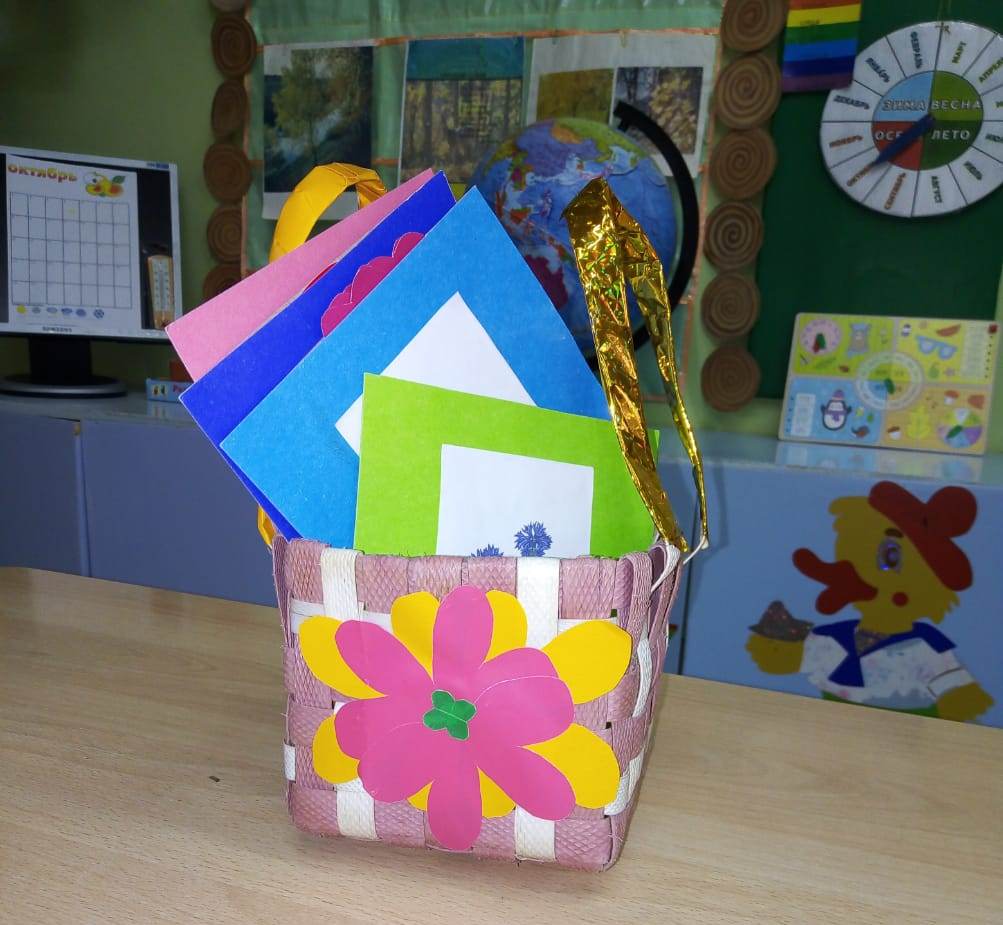 МБДОУ «Радуга» п. СнежныйХабаровский  край Комсомольский район                                   Настольно-печатная игра                                            « Цветочный магазин»                                      Для детей старшего возраста Цель: Дать представление  детям о разнообразии цветочного мира   в природе ( луговые и садовые цветы) Задачи:- расширить знания детей о природном мире - закрепить представления об экологических связях в природе  - воспитывать дружелюбное отношение друг к другу и  бережное отношение к  природе   Игра - познавательная , сюжетно-ролевая.Игра : « Цветочный магазин»  развивает у детей внимательность, 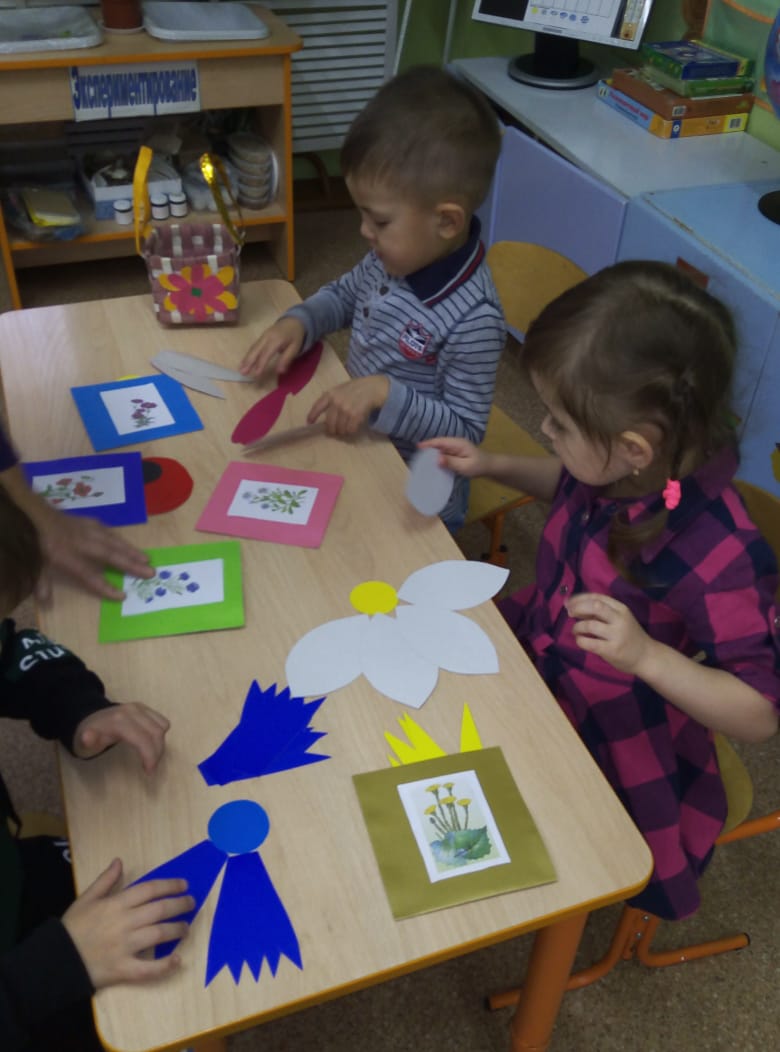 сосредоточенность , речь , интенсивно формирует все психические качества и особенности личности ребёнка.Безопасность: игра не содержит мелкие детали.Оборудование: картонные изображения лепестков разных цветов,корзина.Практическое применение : игра может применяться в образователь-ном  процессе по теме : « Луговые и садовые цветы». Игра направлена на расширение знаний о природном мире ( на примере цветов) , на закрепление  умения различать цвета, быстро их называть, находить нужный цветок среди других по описанию.Ход игры: Дети приходят в цветочный магазин , где представлен выбор цветовВариант №1 : На столе корзина с цветами разной формы, дети выбирают понравившиеся лепестки, называют их цвет и находят цветок, соответствующий выбранным лепесткам  по цвету и по форме. 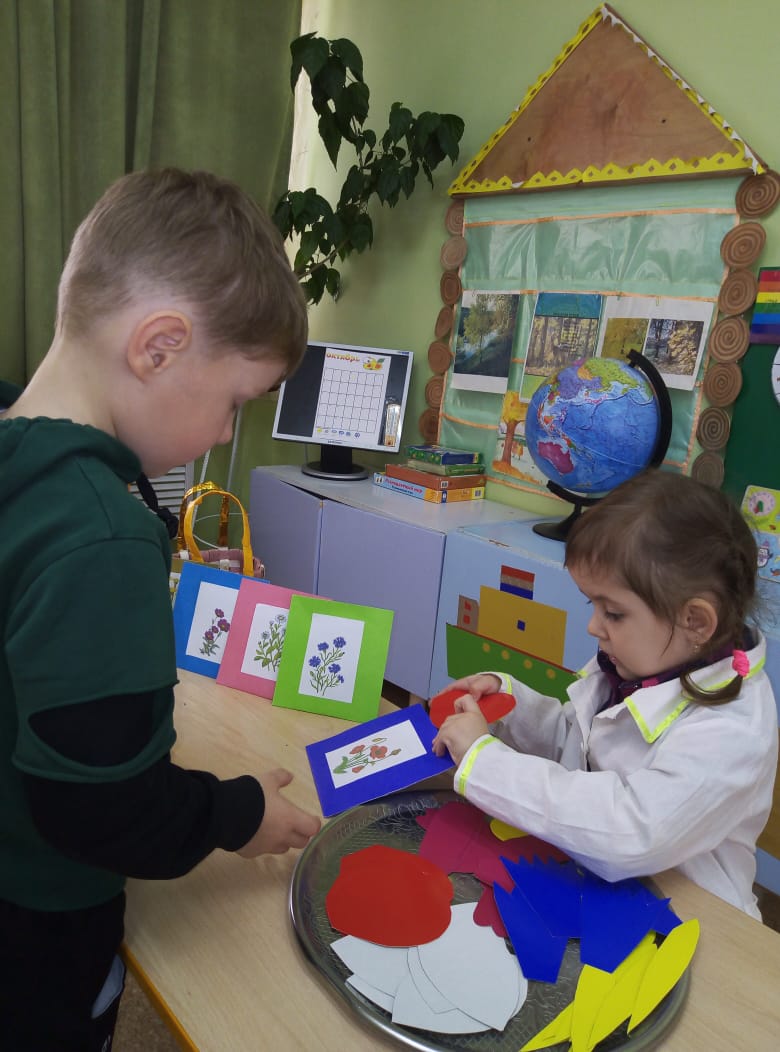 Вариант № 2 : Дети делятся на продавцов и покупателей , покупатель должен описать выбранный им цветок , что бы продавец сразу догадался  о каком цветке идёт речь.Вариант № 3 : 5-й лишний.  Дети должны собрать луговые цветы , а 1 цветок садовый ( космея) он лишний.